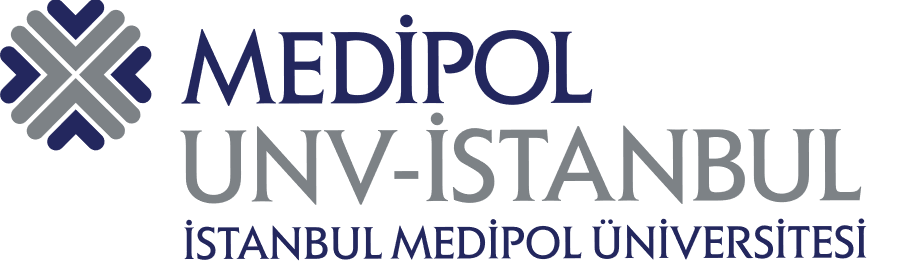          ADMINISTRATIVE PERSONNEL SATISFACTION SURVEYDear StaffThis survey was developed by the Quality Commission-Quality Accreditation Office of Istanbul Medipol University. The application, analysis and evaluation of the survey will be carried out by the said unit. The purpose of the survey is to learn the opinions and thoughts of our administrative staff in order to improve quality processes. The survey includes questions about first your personal information and then your evaluation of quality processes. Please do not enter any information about your identity. There are 5-point Likert ratings in each survey item to reflect your satisfaction levels. Please tick the items according to your satisfaction level.  In the last part, you can write your comments and suggestions separately. Protection of personal privacy is essential in the survey.Thank you for your participation and support.Quality Commission-Quality Accreditation OfficeSECTION 1: Personal Information (The information in this section will only be used for statistical purposes.)Sex	        : Woman ( )	Man ( ) Age	         : (Please choose…)Total working time (Year)       :  (Please choose…)	Working time at  Medipol University (Year)                  :   (Please choose…)Location: (Please choose…)	Educational Background                        : Primary School ( ) Secondary School ( ) High School ( ) Associate Degree ( ) Undergraduate ( ) Master's ()  Doctorate ( )SECTION 1: Personal Information (The information in this section will only be used for statistical purposes.)Sex	        : Woman ( )	Man ( ) Age	         : (Please choose…)Total working time (Year)       :  (Please choose…)	Working time at  Medipol University (Year)                  :   (Please choose…)Location: (Please choose…)	Educational Background                        : Primary School ( ) Secondary School ( ) High School ( ) Associate Degree ( ) Undergraduate ( ) Master's ()  Doctorate ( )SECTION 1: Personal Information (The information in this section will only be used for statistical purposes.)Sex	        : Woman ( )	Man ( ) Age	         : (Please choose…)Total working time (Year)       :  (Please choose…)	Working time at  Medipol University (Year)                  :   (Please choose…)Location: (Please choose…)	Educational Background                        : Primary School ( ) Secondary School ( ) High School ( ) Associate Degree ( ) Undergraduate ( ) Master's ()  Doctorate ( )SECTION 1: Personal Information (The information in this section will only be used for statistical purposes.)Sex	        : Woman ( )	Man ( ) Age	         : (Please choose…)Total working time (Year)       :  (Please choose…)	Working time at  Medipol University (Year)                  :   (Please choose…)Location: (Please choose…)	Educational Background                        : Primary School ( ) Secondary School ( ) High School ( ) Associate Degree ( ) Undergraduate ( ) Master's ()  Doctorate ( )SECTION 1: Personal Information (The information in this section will only be used for statistical purposes.)Sex	        : Woman ( )	Man ( ) Age	         : (Please choose…)Total working time (Year)       :  (Please choose…)	Working time at  Medipol University (Year)                  :   (Please choose…)Location: (Please choose…)	Educational Background                        : Primary School ( ) Secondary School ( ) High School ( ) Associate Degree ( ) Undergraduate ( ) Master's ()  Doctorate ( )SECTION 1: Personal Information (The information in this section will only be used for statistical purposes.)Sex	        : Woman ( )	Man ( ) Age	         : (Please choose…)Total working time (Year)       :  (Please choose…)	Working time at  Medipol University (Year)                  :   (Please choose…)Location: (Please choose…)	Educational Background                        : Primary School ( ) Secondary School ( ) High School ( ) Associate Degree ( ) Undergraduate ( ) Master's ()  Doctorate ( )SECTION 1: Personal Information (The information in this section will only be used for statistical purposes.)Sex	        : Woman ( )	Man ( ) Age	         : (Please choose…)Total working time (Year)       :  (Please choose…)	Working time at  Medipol University (Year)                  :   (Please choose…)Location: (Please choose…)	Educational Background                        : Primary School ( ) Secondary School ( ) High School ( ) Associate Degree ( ) Undergraduate ( ) Master's ()  Doctorate ( )SECTION 1: Personal Information (The information in this section will only be used for statistical purposes.)Sex	        : Woman ( )	Man ( ) Age	         : (Please choose…)Total working time (Year)       :  (Please choose…)	Working time at  Medipol University (Year)                  :   (Please choose…)Location: (Please choose…)	Educational Background                        : Primary School ( ) Secondary School ( ) High School ( ) Associate Degree ( ) Undergraduate ( ) Master's ()  Doctorate ( )You can rate the following items between 1 (Strongly Disagree) and 5 (Strongly Agree). If you do not have enough idea about an item, you can check the "Neutral" option.You can rate the following items between 1 (Strongly Disagree) and 5 (Strongly Agree). If you do not have enough idea about an item, you can check the "Neutral" option.You can rate the following items between 1 (Strongly Disagree) and 5 (Strongly Agree). If you do not have enough idea about an item, you can check the "Neutral" option.You can rate the following items between 1 (Strongly Disagree) and 5 (Strongly Agree). If you do not have enough idea about an item, you can check the "Neutral" option.You can rate the following items between 1 (Strongly Disagree) and 5 (Strongly Agree). If you do not have enough idea about an item, you can check the "Neutral" option.You can rate the following items between 1 (Strongly Disagree) and 5 (Strongly Agree). If you do not have enough idea about an item, you can check the "Neutral" option.SECTION 2: Satisfaction Assessment Criteria12345GOVERNANCE STATUSCompletely DisagreeDisagreeSomewhat AgreeAgreeCompletely AgreeNeutral1I am satisfied with the functioning of administrative services.2I am satisfied with the performance evaluation system applied at our university.3In-service training, career development and self-development opportunities at our university are at a sufficient level.4I can easily reach my unit managers when and where necessary.5I can comfortably share my problems related to the work with the managers.6My unit managers guide my decisions directly related to my job.7My unit managers take into account my suggestions to improve the quality of the work.8My unit managers support new ideas.9The number of administrative staff in our unit is sufficient10My job description, authority and responsibility are clearly defined.SATISFACTION WITH THE SERVICES11I am satisfied with the cleaning services of our university.12I am satisfied with the variety of meals offered by our university cafeteria.13I am satisfied with the taste of the food offered by our university cafeteria.14I am satisfied with the cafeteria services of our university in terms of hygiene.15I am satisfied with our university's tea-coffee and catering services.16The compatibility (ergonomics) level of the physical space where I work at our university is high.17I find the health services provided by Medipol health group sufficient18I am satisfied with the security services provided by our university.19I am satisfied with the disaster management services provided by our university (fire, earthquake, etc.)20I am satisfied with the shuttle service provided by our university.21I am satisfied with the transportation services (transportation vehicles allocated for meetings, events, etc.) provided by our university.22I am satisfied with the vehicle entrance and parking lot arrangements of our university.23I think it is necessary to provide kindergarten and nursery services in our university.24I find the communication facilities (e-mail, announcements, boards, etc.) of our university sufficient.25I am satisfied with the wage policy of our university.26I am satisfied with the social opportunities provided by our university.27I am satisfied with the services provided by our university's Health, Culture and Sports Unit.28I am satisfied with the opportunities provided by our University's Continuing Education Center (SEM).29I am satisfied with the services provided by our university's Press and Broadcasting Unit.30I am satisfied with the technical support / assisting services of our university31I am satisfied with the work of the Quality Commission of our university.CORPORATE COMMITMENT AND ENVIRONMENTAL IMPACT32I am not worried about losing my job.33My performance and achievements are sufficiently appreciated by my managers.34The level of cooperation in teamwork is high.35Our university takes the necessary care to protect the environment and ecological balance.36Our university will contribute to Turkey's growth and development.37Our university follows policies based on ethical and social values.38I am glad to be an employee of our university.SECTION 3: Any Other Comments That You'd Like to Communicate Other Than The Questions Above:SECTION 3: Any Other Comments That You'd Like to Communicate Other Than The Questions Above:SECTION 3: Any Other Comments That You'd Like to Communicate Other Than The Questions Above:SECTION 3: Any Other Comments That You'd Like to Communicate Other Than The Questions Above:SECTION 3: Any Other Comments That You'd Like to Communicate Other Than The Questions Above:SECTION 3: Any Other Comments That You'd Like to Communicate Other Than The Questions Above:SECTION 3: Any Other Comments That You'd Like to Communicate Other Than The Questions Above:SECTION 3: Any Other Comments That You'd Like to Communicate Other Than The Questions Above: